Zadania domowe do lekcji 2Ćwiczenie 1Napisz program, który wczyta dane do tablicy zawartość pliku posortuj.dat oraz zliczy liczbę porównań elementów sąsiednich, wykonywanych podczas sortowania bąbelkowego w wersji bez optymalizacji.Ćwiczenie 2Napisz program, który wczyta dane zawarte w pliku posortuj.dat i obliczy liczbę zamian elementów, wykonywanych przez zoptymalizowaną wersję algorytmu sortowania bąbelkowego.Zadania domowe do lekcji 3Ćwiczenie 1Napisz program, który wczyta dane do tablicy zawartość pliku posortuj.dat oraz zliczy liczbę porównań elementów sąsiednich wykonywanych przez algorytm sortowania przez wybieranie. Ćwiczenie 2Napisz program, który umożliwi porównanie czasów działania algorytmu dla danych zawartych w plikach posortuj*.dat. Możesz to zrobić wczytując dane strumieniami 
z pliku, tak by czas wczytania nie miał wielkiego wpływu na ogólny czas działania algorytmu.
Uwaga: środowisko CodeBlocks po uruchomieniu i zakończeniu programu zawsze wyświetla czas działania: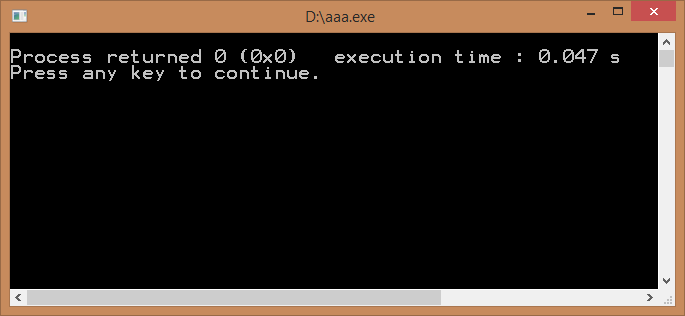 